О  мерах по обеспечению пожарной безопасности в весенне-летнийпожароопасный период 2019 года         	В соответствии со ст. 36, 37 Федерального закона «О пожарной безопасности», ст. 11 Федерального закона «О защите населения и территорий от чрезвычайных ситуаций природного и техногенного характера», гл.3 ст. 14 ФЗ «Об общих принципах организации местного самоуправления в Российской Федерации»,  в целях подготовки к весенне-летнему пожароопасному периоду, предупреждения и снижения количества пожаров, безопасности людей, устойчивого функционирования объектов экономики и жизнеобеспечения населения  на территории  Андреевского поселения:     	1. Утвердить план мероприятий по обеспечению пожарной безопасности в весеннее - летний период 2019 года согласно приложению.     	2. Рекомендовать руководителям хозяйств и  фермерских хозяйств организовать круглосуточное дежурство на приспособленной для целей пожаротушения технике, с обеспечением горюче-смазочными материалами, дежурство автотракторной техники для опашки лесов и степей.     	3. Запретить разведение костров, сжигание мусора в населенных пунктах поселения и посадочных полосах.     	4. Собственникам жилых домов, а также квартиросъемщикам сёл поселения иметь запас воды на случай возникновения пожара и обеспечить принадлежащие им строения и помещения нормативным количеством первичных средств пожаротушения и противопожарного инвентаря.          5. Ответственность за пожарную безопасность оставляю за собой.    	6. Контроль за выполнением данного постановления оставляю за собой.     	7. Постановление вступает в силу со дня опубликования в газете «Вестник».Глава муниципального образования                                             Л.Г. АлимкинаРазослано: в дело, прокурору района, главам КФХ, руководителям хозяйствПриложение                                                                                                                                                               к  постановлению администрации МО Андреевский сельсоветот 12.04.2019 № 12-пПлан
мероприятий по обеспечению пожарной безопасности в весенне-летний период 2019 года на территории                         муниципального образования Андреевский сельсовет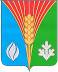  АдминистрацияМуниципального образованияАндреевский сельсоветКурманаевского районаОренбургской области  ПОСТАНОВЛЕНИЕ12.04.2019 № 13-пНаименование мероприятияОтветственные за исполнениеСрок исполнения234Обеспечение наличия и исправного состояния источников наружного водоснабженияАдминистрация муниципального образования Андреевский сельсоветдо 01.05.2019Обеспечение исправного состояния подъездных путей к водозаборам и водоисточникам, используемым для целей пожаротушенияАдминистрация муниципального образования Андреевский сельсоветдо 01.05.2019Обеспечение населенных пунктов:противопожарным запасом воды;телефонной связью;средствами звукового оповещения о пожаре;пожарной и приспособленной для целей пожаротушения техникой (мотопомпами)Администрация муниципального образования Андреевский сельсоветна весь периодОбеспечение объектов и территорий первичными средствами пожаротушенияАдминистрация муниципального образования Андреевский сельсоветна весь периодСоздание минерализованных полос вокруг населенных пунктов, территорий объектов отдыха, оздоровительных и других объектов, подверженных угрозе распространения лесных (степных) пожаровАдминистрация муниципального образования Андреевский сельсоветДо 15.05Активизация работы с населением по пропаганде знаний по пожарной безопасности (проведение разъяснительной работы на сходах граждан, путем подворных обходов и др.).Администрация муниципального образования Андреевский сельсоветна весь периодУборка мусора и сухостоя в населенных пунктах, ликвидация несанкционированных свалок Администрация муниципального образования Андреевский сельсоветна весь периодПодготовка объектов с массовым пребыванием людей к пожароопасному сезонуАдминистрация муниципального образования Андреевский сельсоветдо 01.07.2018Проведение месячника пожарной безопасностиАдминистрация муниципального образования Андреевский сельсоветС 22.04 по 22.05Создание минерализованных полос вокруг населенных пунктов, территорий объектов отдыха, оздоровительных и других объектов, подверженных угрозе распространения лесных (степных) пожаровАдминистрация муниципального образования Андреевский сельсоветДо 15.05.2018Подготовка пунктов временного размещения, решение вопросов жизнеобеспечения населения, эвакуированного при пожарах Администрация муниципального образования Андреевский сельсоветДо 01.05Подготовка жилого сектора к пожароопасному сезону: очистка от мусора чердачных и подвальных помещений, ремонт электрических сетей и т.дАдминистрация муниципального образования Андреевский сельсоветДо 31.05Проведение надзорно-профилактической операции «Жилище-2018»Администрация муниципального образования Андреевский сельсоветпостоянноВыполнение противопожарных мероприятий при подготовке мест летноего отдыха детейАдминистрация муниципального образования Андреевский сельсоветДо 25.05.2018Осуществление закупок на выполнение работ по охране, защите и воспроизводству лесов, тушению лесных пожаров на землях, находящихся в муниципальной собственностиАдминистрация муниципального образования Андреевский сельсоветДо 01.05.2018Заключение соглашений о взаимодействии, договоров на возмещение затрат, понесенных при тушении пожаровАдминистрация муниципального образования Андреевский сельсоветДо 05.05.2018Создание резервов горюче-смазочных материалов и огнетушащих веществАдминистрация муниципального образования Андреевский сельсоветДо 01.05.2018Обеспечение личного состава пожарных подразделений средствами защитыАдминистрация муниципального образования Андреевский сельсоветДо 01.05.2018Проверка готовности системы связи и оповещения при угрозе и возникновения пожаровАдминистрация муниципального образования Андреевский сельсоветДо 05.05.2018Проверка готовности подразделений муниципальных, ведомственных, добровольных противопожарных формирований к тушению пожаровАдминистрация муниципального образования Андреевский сельсоветДо 10.05.2018Проверка состояния наружного противопожарного водоснабжения населенных пунктовАдминистрация муниципального образования Андреевский сельсоветДо 27.05.2018Осуществление контроля за проведением выжигания травы, стерни, соломы и иных горючих материалов на земельных участках, непосредственно примыкающих к землям лесного фондаАдминистрация муниципального образования Андреевский сельсоветпостоянноОрганизация патрулирования мест массового отдыха людей в лесах и на территориях, прилегающих к лесным массивамАдминистрация муниципального образования Андреевский сельсоветпостоянноПодготовка объектов с массовым пребыванием людей к пожароопасному сезонуАдминистрация муниципального образования Андреевский сельсоветДо 01.05Организация проверки мест проживания малоимущих граждан, многодетных семей, инвалидов, оказание помощи в решении вопроса о финансировании работ по ремонту печей и электрооборудования в домах этой категории граждан, Оказание адресной помощи многодетным семьям в рамках профилактической акции «Сохрани жизнь себе и своему ребенку»Администрация муниципального образования Андреевский сельсоветпостоянно